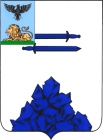 МУНИЦИПАЛЬНОЕ БЮДЖЕТНОЕ ДОШКОЛЬНОЕ ОБРАЗОВАТЕЛЬНОЕ  УЧРЕЖДЕНИЕ«ДЕТСКИЙ САД С.КУСТОВОЕ ЯКОВЛЕВСКОГО ГОРОДСКОГО ОКРУГА»ПРОТОКОЛ № 07ОБЩЕГО СОБРАНИЯ РАБОТНИКОВ УЧРЕЖДЕНИЯот 30 октября  2020гприсутствует: 32 человек (89%)отсутствует: 4 человека:2 чел. в отпуске, 2 чел. по больничному листусобрание правомочноПОВЕСТКА ДНЯ1.Итоги подготовки групп ДОУ к началу 2020-2021учебного года. Ответственный: заведующий  Ширяева Н.Н.2.Материально – техническое обеспечение и оснащение образовательного процесса.Ответственный: старший  воспитатель 3.Вакцинация и организация питания в ДОУ. Ответственный: медсестра  4.Рассмотрение проекта должностной инструкции учителя - логопеда.Ответственный: заведующий  5. Рассмотрение проекта инструкций по охране труда для учителя - логопеда.Ответственный: уполномоченный по ОТ 6. Рассмотрение проекта  критериев по стимулированию для учителя-  логопеда.Ответственный: председатель ПК, 7. Рассмотрение  проекта  инструкции «Правила поведения на водоемах в зимний период» .Ответственный: уполномоченный по ОТ По первому  вопросу выступила завхоз, с вопросом по подготовке групп к началу нового учебного года. Екатерина Ивановна рассказала о том, что было сделано в групповых помещениях при подготовке к новому 2020 – 2021 учебному году. ПРЕДЛОЖЕНИЯ: младший помощник воспитателя предложил выйти с ходатайством  в Управление образования с просьбой пополнить материально-техническую базу в соответствии с ФГОС, а так же помочь приобрести спортивный инвентарь для игр на улице.ПРОГОЛОСОВАЛИ: «За» - единогласно, «против» - нет, «воздержалось» - нетРЕШЕНИЕ:Выйти с ходатайством на Управление образование с просьбой пополнить материально-техническую базу ДОУ, приобрести спортивный инвентарь для игр на улице.Ответственный:  Срок: до  декабрь 2020г По второму  вопросу выступила заведующий. Она дополнила выступление по вопросу материально-технического обеспечения и оснащения образовательного процесса, пояснив, что приобретено и что необходимо еще приобрести в детский сад.ПРЕДЛОЖЕНИЯ: рабочий по обслуживанию здания предложил выйти с ходатайством  в Управление образования с просьбой пополнить материально-техническую базу в соответствии с ФГОС, а так же помочь приобрести новую сантехнику, водонагреватели в оставшиеся группы, светильники.ПРОГОЛОСОВАЛИ: «За» - единогласно, «против» - нет, «воздержалось» - нетРЕШЕНИЕ:Выйти с ходатайством на Управление образование с просьбой пополнить материально-техническую базу ДОУ, приобрести сантехнику, водонагреватели и светильникиОтветственный:  Ширяева Н.Н. Срок: до января 2021г По третьему      вопросу продолжила свое выступление медсестра .Она коснулась организации питания в детском саду. При организации питания в ДОУ наибольшее значение имеет производственный контроль за формированием рациона питания детей, включающий в себя: визуальный, документальный, лабораторный, контроль. Объектами производственного контроля являются:·       формирование рациона питания детей, включая контроль за используемым ассортиментом пищевых продуктов;·       поступающие пищевые продукты, сырье и материалы;·       санитарно-техническое состояние пищеблока;·       условия хранения пищевых продуктов и соблюдение установленных сроков годности;·       технологические процессы;·       состояние здоровья персонала, соблюдение персоналом правил личной гигиены;·       наличие у персонала гигиенических знаний и навыков;·       санитарное содержание пищеблока и санитарная обработка предметов производственного окружения.Важным условием эффективного производственного контроля при организации питания воспитанников — полное и своевременное ведение учетно-отчетной документации, которая позволяет в динамике отследить факторы (как внешние, так и внутренние), влияющие на качество работы по организации питания детей, и принять соответствующие меры.В то же время возрастает роль организации детского питания в ДОУ, выполняющего, помимо основной функции — обеспечение каждого ребенка жизненно необходимыми пищевыми веществами, в том числе незаменимыми, такими как, витамины и минеральные вещества, воспитательную функцию, так как позволяет сформировать у детей оптимальное пищевое поведение в соответствии с принципами здорового питания. Следовательно, необходимо серьезно задуматься о правильно организованном питании, повысить персональную ответственность всех сотрудников, отвечающих за организацию питания детей в ДОУ, за обеспечение качественного и безопасного питания. Проведение этой работы требует знаний, четкого следования существующей нормативно-правовой базе.   В дошкольном учреждении с целью организации сбалансированного рационального питания детей, строгого выполнения и соблюдения технологии блюд в соответствии с меню - требованиями и  технологической картой организовано питание по 10-ти дневному цикличному меню. Продолжила свое выступление Валентина Петровна по вопросу вакцинации детей. Она напомнила о необходимости привития вакциной против гриппа детей от 3-х лет. Необходимо провести дополнительную работу с родителями в данном направлении. Сотрудники привиты 100% вакциной против гриппа еще вначале сентября.ПРЕДЛОЖЕНИЯ:1. Выступила младший помощник воспитателя  с предложением продолжить работу по организации питания согласно действующего СанПин.2. В дополнение вопроса выступила повар ,которая предложила провести вакцинацию детей (с согласия родителей или законных представителей) против гриппа.ПРОГОЛОСОВАЛИ: «За» - единогласно, «против» - нет, «воздержалось» - нетРЕШЕНИЕ:Организовать работу с родителями по вакцинации детей по профилактике  против гриппа.  Срок: до 01.11.2020гОтветственный: Медсестре. организовать контроль за питанием детей в детском саду на основании СанПин.Срок: постоянно  По четвертому вопросу выступила заведующий с проектом должностной инструкции учителя  логопеда. С 03.11.2020г вводится в штатное расписание новая должность учителя - логопеда. Поэтому необходимо рассмотреть проект данной инструкции.ПРЕДЛОЖЕНИЯ: с предложением выступила воспитатель. 1.Принять должностную инструкцию учителя – логопеда, в полном объеме.ПРОГОЛОСОВАЛИ: «За» - единогласно, «против» - нет, «воздержалось» - нет.ПОСТАНОВИЛИ:1.Принять должностную инструкцию учителя - логопеда в полном объеме и рекомендовать  её  к утверждению.  Ответственный.     Срок: до 03.11. 2020   годПо пятому вопросу выступила уполномоченный по охране труда Иванчук С.М.с проектом инструкции по ОТ для учителя - логопеда.Так как вводится в штатное расписание новая должность учителя - логопеда. Поэтому необходимо рассмотреть данную инструкцию.ПРЕДЛОЖЕНИЯ: с предложением выступила воспитатель Принять инструкцию по охране труда для учителя - логопеда..ПРОГОЛОСОВАЛИ:  «За» - единогласно, «против» - нет, «воздержалось» - нет.ПОСТАНОВИЛИ:1.Принять инструкцию по охране труда для учителя - логопеда и рекомендовать  её  к утверждению.  Ответственный: уполномоченный по ОТ      Срок: до 03.11. 2020   годПо шестому вопросу выступил председатель ПК,  Она представила собранию проект критериев  по стимулированию для учителя - логопеда.ПРЕДЛОЖЕНИЯ: младший  воспитатель, предложила принять проект  критериев по стимулированию для учителя - логопеда и рекомендовать их к утверждению.ПРОГОЛОСОВАЛИ: «За» - единогласно, «против» - нет, «воздержалось» - нетРЕШЕНИЕ:Принять проект  критериев по стимулированию для учителя - логопеда и рекомендовать их к утверждению. Ответственный: заведующий  Срок:  до 03.11.2020г.  По седьмому вопросу  выступил уполномоченный по охране труда  Она представила общему собранию проект инструкции  «Правила поведения на водоёмах в зимний период».ПРЕДЛОЖЕНИЯ:воспитатель, выступила с предложением принять инструкцию  «Правила поведения на водоёмах в зимний период».ПРОГОЛОСОВАЛИ:  «За» - единогласноРЕШЕНИЕ:1.Принять   инструкцию  «Правила поведения на водоёмах в зимний период» и рекомендовать её к утверждению.Срок: до 03.12.2020гОтветственный: уполномоченный по ОТ             Председатель				      Секретарь 				 